Št.: POV20-009Del. št. RP/EAD -Datum: 11. 2. 2020ZADEVA: Povabilo k oddaji ponudbeVse potencialne ponudnike vabimo, da nam posredujejo ponudbo za Dobavo in zamenjavo hladilnega agregata na strehi upravne stavbe, na naslovu M. Vadnova 3a, Kranj, v vsebini in pod pogoji, kot izhajajo iz tega povabila in njegovih prilog. Ponudnik mora izpolniti, podpisati in žigosati (če uporablja žig) vse priložene obrazce in dokumente (kjer je naveden podpis ponudnika) ter jih priložiti ponudbeni dokumentaciji. S podpisom potrdi, da je s pogoji naročila seznanjen in se z njimi strinja. Naročnik bo izmed pravočasno prispelih ponudb praviloma izbral cenovno najugodnejšo ponudbo ob predpostavki, da bo(do) ponudnik(i) izpolnjeval(i) vse zahtevane pogoje, ki so navedeni v predmetnem povabilu. Ponudnik v obrazec ponudbe vpiše svojo končno ponudbeno vrednost, ker se naročnik o ceni ne bo več pogajal.  Naročnik bo upošteval vse ponudbe, ki bodo prispele oziroma bodo vložene pri naročniku do vključno 18. 2. 2020, do 10. ure, v zaprti kuverti z oznako "ne odpiraj – ponudba – hladilni agregat". Ponudnik lahko do navedenega dne in ure ponudbo pošlje ali prinese osebno (v vložišče) na naslov: Elektro Gorenjska, d. d., Ulica Mirka Vadnova 3/a, 4000 Kranj. Ponudbe, katere bo naročnik prejel po navedenem datumu in uri, ali ki ne bodo oddane v zaprti kuverti z zahtevano oznako "ne odpiraj", bodo vrnjene ponudniku. Odpiranje ponudb ne bo javno.Za dodatna pojasnila smo vam na voljo na naslednjih e-naslovih:robert.pfajfar@elektro-gorenjska.si,robert.jost@elektro-gorenjska.si.. OPOZORILO:Naročnik na tem mestu obvešča potencialne ponudnike, da bo morebitne spremembe podatkov predmetnega naročila (npr. rok oddaje ponudb, dodatna pojasnila ipd.) objavljal na svoji spletni strani: http://www.elektro-gorenjska.si/aktualno/povprasevanja. Na tej strani bo objavil tudi izbiro najugodnejšega ponudnika v predmetnem naročilu, tako da ponudniki, ki bodo oddali ponudbo, o izbiri ne bodo neposredno obveščeni. Naročnik si pridržuje pravico, da v tem postopku brez obrazložitve in brez odškodninske odgovornosti ne izbere nobenega ponudnika oziroma ne sklene pogodbe s ponudnikom, ki izpolnjuje vse pogoje in je ponudil najugodnejšo ceno, oziroma da ta postopek izbire povpraševanja ustavi vse do sklenitve pogodbe. Lepo pozdravljeni,Elektro Gorenjska, d.d.Direktor sektorja:Dr. Ciril Kafol	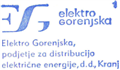 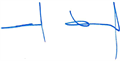 Priloge:ponudba s ponudbenim predračunomtehnična specifikacijaPONUDBA Na osnovi povabila k oddaji ponudbe, št. POV20-009, dajemo naslednjoPONUDBOCena v ponudbi je končna in vključuje vse stroške ponudnika s predmetnim naročilom, tako da naročnika ne bremenijo nikakršni drugi stroški, povezani s predmetom povpraševanja. DDV se obračuna po veljavni zakonodaji. Cena/enoto je fiksna ves čas izvajanja naročila.Rok izvedbe/dobave je 15.5.2020.Rok plačila je 30 dni od datuma izdaje računa, katerega izvajalec izda po opravljeni storitvi oziroma dobavi blaga. Garancijski rok: _____ (najmanj 24) mesecev.Številka ponudbe:___________________Ponudnik:                 ____________________________________________________________________________________________________________Naslov:____________________________________________________________________________________________________________ID za DDV:______________________________________Kontaktni e-naslov in telefon:___________________________________, _____________________________________________________, __________________Za predmet naročila:Dobavo in zamenjavo hladilnega agregata na strehi upravne stavbe, na naslovu M. Vadnova 3a, KranjCena v EUR (brez DDV):__________________ EURA.HLADILNI AGREGATkoličinavrednost /kos (brez DDV)vrednost skupaj (brez DDV)1.Hladilni agregat zrak/voda za zunanjo namestitev. Primeren za poletno hlajenje in proizvodnjo tople vode za majhne/ srednje velike komercialne objekte. Moči: 25-30 kW, hidromodul, zalogovnik 100l, črpalka 79kPa, expanzijska posoda 8l, vodni filter-čistilni kos, pretočno stikalo, varnostni ventil 6 bar, odzračevalni in izpustni ventil, zvezno zniževanje hitrosti ventilatorjev za zmanjšanje hrupa in kontrolo kondenzacije za delovanje do -10 stopinj zunanje temperature, daljinski tablo, amortizerji, 2 vgrajena kompresorja.kpl1,000,000,002.Odklop, demontaža - odstranitev starega agregata; predelava nosilne konstrukcije in montaža novega agregata, zagon novega agregatakos1,000,000,00B.PREDELAVA PODPOSTAJE1.demontaža črpalke, regulacijskih ventilov, vgradnja cevovodov 1", izoliranjekos4,000,000,00VREDNOST SKUPAJ (brez DDV):0,00Veljavnost ponudbe:____ (najmanj 20) dni od datuma oddaje ponudbe Kraj in datum:Ponudnik:Žig in podpis: